ROLL THE DICE STORYRoll the Dice for both place and characters.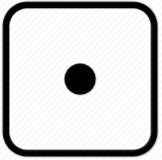 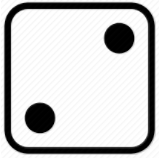 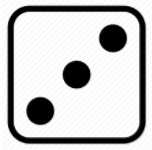 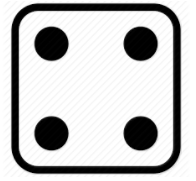 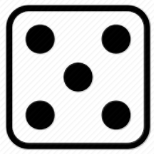 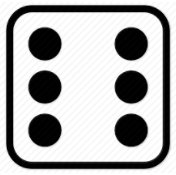 Place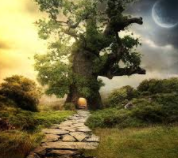 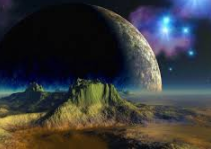 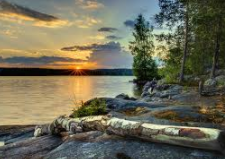 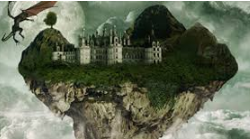 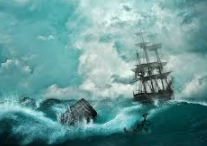 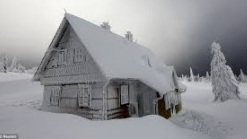 Characters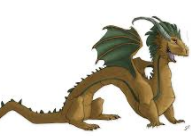 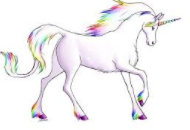 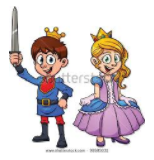 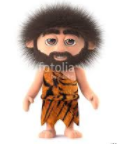 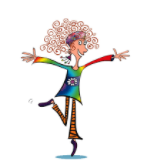 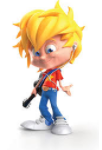 